XXIX Московские студенческие спортивные игры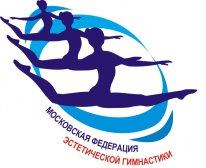 по эстетической гимнастике17.03.2017 г.Главный судья                                                            /Ночевнова П.В./Главный секретарь                                                      /Новикова Т.С./№ КомандаРегион, городПредварительные соревнованияПредварительные соревнованияПредварительные соревнованияПредварительные соревнованияФинальные соревнованияФинальные соревнованияФинальные соревнованияФинальные соревнованияИтогМесто№ КомандаРегион, городТЦАЦИСПСуммаТЦАЦИСПСуммаИтогМесто1МГУПС (МИИТ), «Экспрессия».1Романченко Елена 2. Романченко Ольга3. Сочугова Яна 4.Черняева Анастасия 5.Тен Арина 6.Кожемякина Анастасия    Тренеры: Сибгатулина Ф.Р., Дементьева Е.Г.5,7003,7509,30018,7505,8504,0009,25019,10037,85012 МПГУ, «Мадонна».1.Болбат Алина 2.Жданова Дарья 3.Мальцева мария 4.Нагорнова Дарья 5.Обольская Христина 6.Пальчикова Любовь 7.Поникарова Анастасия 8. Соснина Полина. Тренер: Глызина С.5,7503,8009,30018,8505,8503,9009,20018,95037,80023РГУФКСМиТ ,«Амуаж».1.Гурина Елизавета 2.Дунайцева Анастасия  3.Казанская Алина 4.Шуголь Екатерина 5.Любушкина Мария. 6.Леонова Ксения Тренер: Новикова Л.А.4,8002,8508,30015,9504,8003,3008,40016,50032,4503-44 РГСУ, «Феникс».1.Акулина Екатерина 2.Баширова Елизавета 3. Гусева Яна 4.Кальченко Любовь 5.Озерова Екатерина 6.Попова Дарья Тренер: Бакулина Е.Д.4,7002,9508,30015,9505,2503,2508,00016,50032,4503-45МГСУ-МИСИ.1.Алиева Дарья 2.Ким Юлия 3.Пузина Мария 4.Касич Дарья 5.Эчмелян Арина 6.Салькова Ирина 7.Соловьева Дарья. Тренер: Козлова М.Г.3,8502,9007,90014,6503,8003,0008,00014,80029,45056 МАРХИ, «Модерн».1.Бунина Анна 2.Алферова Екатерина 3.Опара Олеся 4.Пирожкова Екатерина 5.Сосова Анастасия 6.Сучкова Алеся 7.Шагодаева Камила. Тренер: Грунина И.В.3,7003,0507,65014,4003,9003,1007,93314,93329,33367НИУ ВШЭ.1.Трубач Полина 2.Джамбинова Даяна 3.Литвякова Алена 4.Лопатюк Татьяна 5.Зеризер Екатерина 6.Уманец Екатерина 7.Цырендылыкова Эржена 8.Шаповалова Мария 9.Крученко Анастасия10.Жбанникова Анна. Тренер: Богатырева И.Я.3,6003,1007,90014,6003,9503,0007,73314,68329,28378МГПУ ПИФК.1.Агаркова Яна 2.Андриянова Надежда 3.Кузнецова Виктория 4. Успенская Любовь 5.Кискина Лидия   6.Тимонина Юлия. Тренеры: Деревлева Е.Б., Михайлова Э.И.3,4003,1007,90014,4003,8003,1007,95014,85029,25089РГУНГ им. И.М.Губкина, «Нэсса».1..Карнаева Анастасия 2.Головизнина Ольга 3.Негорожина Лилия 4.Пономаренко Анна 5.Мещерякова Мария 6.Шилова Анна. 7.Астанина Арина 8. Серафонтова Анастасия  Тренер: Белецкая М.М.3,5003,0507,80014,3503,8503,1007,90014,85029,200910МГТУГА.Щуплова Мария. 2. Булко Александра 3. Сорокина Кристина 4. Корнейчук Ирина 5. Яковлева Виолетта 6. Васильева Юлия. Тренер : Иванова Е.И.1,8001,7007,45010,950000010,9501011МГИИТ.1.Викулина Татьяна 2. Храпова Татьяна 3. Чамрова Мария 4. Чибизова Кристина 5. Константинова Анастасия 6. Копейкина Анна. Тренер: Нерукова М.1,6501,5507,40010,600000010,60011